Приложение к приказу Департамента по культуре и туризму Администрации города Тобольскаот 17.01.2022 г. №12Положениео проведении открытого публичного конкурса «Лучший эскизный проект скульптурной композиции, посвященной основанию города Тобольска (Д. Чулков и «Ладья»)»Общие положения1.1. Настоящее положение (далее – Положение) определяет основные цели, условия, порядок проведения и процедуру определения победителя открытого публичного конкурса «Лучший эскизный проект скульптурной композиции, посвященной основанию города Тобольска (Д. Чулков и «Ладья»)» (далее – Конкурс).  1.2. Учредителем Конкурса является Администрация города Тобольска (далее – Учредитель).1.3. Организатором Конкурса является Департамент по культуре и туризму Администрации города Тобольска (далее – Организатор). Организатор конкурса не предоставляет участникам Конкурса юридические консультации, а также не оказывает помощь в разработке конкурсных материалов и заполнении заявки.1.4. Конкурс проводится в целях: а) определения лучшего эскизного проекта скульптурной композиции, посвященной основанию города Тобольска (Д. Чулков и «Ладья»)» (далее – Проект) для дальнейшего изготовления и установки в городе Тобольске;б) создания скульптурной композиции, посвященной основанию города Тобольска (Д. Чулков и «Ладья») (далее – Объект); в) реализации творческого потенциала населения города Тобольска;  г) организации дополнительного культурно-просветительского и рекреационного пространства города Тобольска.1.5. В Конкурсе могут принять участие:а)	физические лица (как самостоятельно, так и в составе творческого коллектива) - профессиональные скульпторы и (или) дизайнеры, архитекторы, художники, имеющие опыт создания объекта монументального искусства и (или) являющиеся членами творческого общественного объединения профессионалов в области архитектуры, градостроительства и (или) художественного искусства, искусствоведения; б)	юридические лица (консорциумы юридических лиц) – специализирующиеся на осуществлении художественной деятельности и создании объекта монументального искусства, сотрудники и (или)  привлеченные специалисты которых, являются профессиональными скульпторами и (или) дизайнерами, архитекторами, художниками и (или) членами творческого общественного объединения профессионалов в области архитектуры, градостроительства и (или) художественного искусства, искусствоведения.  1.6. Результатом Конкурса является определение Победителя Конкурса, который получит приоритетное право на реализацию проекта по созданию и установке Объекта в установленном законном порядке.  1.7. Информация о Конкурсе размещается в СМИ, информационно-телекоммуникационной сети Интернет, на официальном сайте Администрации города Тобольска.1.8. За участие и победу в Конкурсе денежное вознаграждение не предусмотрено.  Порядок участия в Конкурсе и требования к конкурсным материалам2.1. Для участия в Конкурсе лица, указанные в п. 1.5 настоящего Положения (далее – Претенденты), в срок с 17 января 2022 года по 07 февраля 2022 года подают заявки на участие в Конкурсе по форме, согласно Приложению № 2 к настоящему Положению с приложением конкурсных материалов в соответствии с п. 2.7 настоящего Положения (далее - Конкурсные материалы) в электронном варианте (в виде ссылки для скачивания электронных документов в формате PDF либо Microsoft Power Point) на e-mail: admturizm@mail.ru с пометкой «Проект скульптурной композиции, посвященной основанию города Тобольска». 2.2. Организатор конкурса направляет Претендентам уведомление о получении Конкурсных материалов на электронную почту, указанную в заявке. Перечень Претендентов не публикуется.2.3. Претенденты за свой счет оплачивают расходы, связанные с участием в Конкурсе, в том числе расходы по оплате услуг связи (включая услуги интернет-провайдера).2.4.	Подавая Конкурсные материалы, Претендент дает согласие на:а) получение по электронной почте информационных сообщений от Организатора;б) рассмотрение Конкурсных материалов;в) публичный показ Конкурсных материалов, путем демонстрации неограниченному кругу лиц, в том числе публикации на сайте Организатора;г) обработку персональных данных.2.5.	Для проверки достоверности, точности и полноты сведений, представленных в заявке, организатор вправе запрашивать у участников конкурса дополнительные сведения.2.6. Заявки на участие в Конкурсе, не отвечающие требованиям настоящего Положения, не рассматриваются, о чем Претенденту Организатором Конкурса направляется уведомление в течение трех рабочих дней со дня регистрации заявки с указанием причины. 2.7. Конкурсные материалы представляются в форме эскизного проекта, включающего:– пояснительную записку к Проекту, с указанием срока изготовления и монтажа Объекта;– смету расходов;– фотофиксацию предлагаемого места размещения Объекта с нескольких точек, фотофиксацию с наложенным эскизом Объекта, выполненную в соответствующем масштабе;– проект Объекта с указанием размеров, материала (долговечный материал, в том числе твердые породы камня, сплавы металлов (бронза, чугун, силумин), листовой металл, бетон, комбинации долговечных материалов), предполагаемого названия и текста надписи на Объекте, комплексное благоустройство прилегающей территории с включением авторских элементов благоустройства, в виде сброшюрованных альбомов формата А3 и презентации в формате PDF либо Microsoft Power Point; – визуализацию потенциально удачных ракурсов и видовых точек для фотографирования на фоне скульптурной композиции, с точки зрения  туристической привлекательности и имиджа города.  2.8. Основные требования к Проекту:– соответствие требованиям Технического задания (Приложение № 1 к настоящему Положению);– уникальность, архитектурная выразительность и художественная ценность проектного решения;– автор самостоятельно определяет наполнение скульптурной композиции, но в ней обязательно должны присутствовать образы Д. Чулкова и «Ладьи»  (возможно дополнительно наличие иных образов: сторонников, служилых людей, соратников и т.д.);– ясность и качество подачи решения;– гармоничное сочетание окружающей городской среды, направлений пешеходных и автомобильных потоков;– информационно-просветительское значение Объекта, основанное на исторической информации;– световое оформление Объекта в вечернее и ночное время;– комплексное благоустройство прилегающей территории с включением авторских элементов благоустройства, отражающих концепцию набережной 
Д. Чулкова (уличная мебель: скамейки и урны; ограждения; светильники; канализационные люки; информационные стенды; указатели; озеленение и др.). 2.9. Конкурсные материалы, за исключением Конкурсных материалов победителя Конкурса, возвращаются Претендентам в течение месяца после окончания Конкурса. Конкурсные материалы победителя Конкурса хранятся у Организатора Конкурса.Порядок проведения конкурса3.1. Конкурс проводится в два этапа.3.2. Первый этап Конкурса проводится с 17 января по 06 февраля 2022 года:- на первом этапе Конкурса Претендентам необходимо предоставить конкурсные материалы, определенные пунктом 2.7 настоящего Положения Организатору Конкурса по адресу, указанному в пункте 2.1. настоящего Положения;- в случае поступления на Конкурс более 5 Проектов, конкурсной комиссией осуществляется предварительной отбор Проектов в соответствии с порядком, указанным в разделе 5 настоящего Положения. 3.3. Второй этап Конкурса (подведение итогов) проводится с 07 по 10 февраля 2022 года: - в период с 07 по 08 февраля 2022 года Организатором проводится подготовка к очной защите Претендентами Конкурсных материалов и заседанию конкурсной комиссии.- 09 февраля 2022 года Организатор осуществляет организацию защиту Конкурсных материалов (место и время будет сообщено Претендентам дополнительно) в очном формате. Претенденты принимают участие в очной защите своих Конкурсных материалов, с представлением масштабной модели Объекта, выполненной в соответствии с Техническим заданием. 3.4. Определение победителя и подведение итогов Конкурса осуществляются не позднее 10 февраля 2022 года.3.5. Победителем Конкурса признается Претендент, набравший наибольшее количество баллов по итогам второго этапа Конкурса. 3.6. Организатор Конкурса не несет ответственность за предоставленные Претендентами Конкурсные материалы и оставляет за собой право запросить у Претендента заключение об исключительном авторском праве Проекта. В случае не предоставления документа, подтверждающего авторское право Претендента на Проект, участвующий в Конкурсе, Организатор оставляет за собой право не реализовывать данный Проект.   Критерии оценки конкурсных материалов4.1. Оценка конкурсных материалов, представленных на первый этап Конкурса, осуществляется Организатором на соответствие заявки и Конкурсных материалов согласно пункту 2.7 настоящего Положения. 4.2. Оценка конкурсных материалов, представленных на второй этап Конкурса, осуществляется конкурсной комиссией по десятибалльной шкале (где 10 – высший балл) по следующим критериям:а) соответствие Объекта требованиям Технического задания;б) создание Объекта, раскрывающего тему основания города и его основателя;  в) уникальность, архитектурная выразительность и художественная ценность проектного решения;г) композиционная завершенность и проработанность деталей Проекта;д) информационно-просветительский характер представленных конкурсных материалов и историческое соответствие;е) создание Объекта, органично вписанного в контекст окружающей его городской среды;ж) комплексное благоустройство прилегающей территории с включением авторских элементов благоустройства;з) учет направления пешеходных и автомобильных потоков при проектировании;и) экономическая целесообразность реализации Проекта, реальность его воплощения;к) соответствие срока создания и установки Объекта Техническому заданию настоящего Положения;л) наличие наружного освещения и архитектурно-художественной подсветки Объекта;м) эстетика оформления конкурсных материалов, качество презентации конкурсных материалов, ясность и качество подачи решения;н) наличие удачных ракурсов и видовых точек для фотографирования на фоне скульптурной композиции.Работа конкурсной комиссии	5.1.	Состав конкурсной комиссии Конкурса (далее – Комиссия) утвержден распоряжением Администрации города Тобольска от 14.01.2022 №3 «О проведении открытого публичного конкурса «Лучший эскизный проект скульптурной композиции, посвященной основанию города Тобольска 
(Д. Чулков и «Ладья»)».5.2.	В состав Комиссии входят: представители Администрации города Тобольска; по согласованию: депутаты Тобольской городской Думы, члены Общественной палаты города Тобольска, специалисты в области архитектуры, представители научных, культурных, образовательных, проектных, общественных организаций и творческих объединений.5.3. На членов Комиссии возлагается:а) оценка результатов и определение победителя Конкурса;б) подведение итогов Конкурса.5.4. Решение Комиссии считается правомерным, если в заседании принимают участие не менее одной трети от общего состава членов Комиссии.5.5. В случае поступления на Конкурс более 5 Проектов, членами Комиссии  осуществляется предварительной отбор Проектов путем выставления баллов конкурсным проектам от 1 до 10 (10- высший балл)  в лист голосования по критериям указанным в пункте 4.2 настоящего Положения. Подсчет баллов осуществляется в соответствии с пунктом 5.6 настоящего Положения и оформляется протоколом, который подписывает председатель и секретарь Комиссии. Приложением к протоколу являются индивидуальные оценочные листы членов Комиссии (по количеству представленных конкурсных материалов). Во второй этап проходят 5 Проектов, набравших большее количество баллов.    5.6. Формирование итогового рейтинга конкурсных материалов происходит следующим образом:- каждый член Комиссии выставляет баллы конкурсным проектам от 1 до 10 (10- высший балл) и вносит указанные баллы в лист голосования;- секретарь Комиссии обеспечивает формирование суммарной таблицы баллов для подсчета общего количества баллов, выставленных членами Комиссии каждому конкурсному проекту. - по результатам подсчета суммы баллов, выставленных каждому конкурсному проекту, формируется итоговый рейтинг конкурсных проектов;- при равенстве голосов голос председателя Комиссии считается решающим. 5.7. Очное заседание Комиссии проводится на втором этапе Конкурса. Решение Комиссии оформляется протоколом, который подписывает председатель и секретарь Комиссии. Приложением к протоколу являются индивидуальные оценочные листы членов Комиссии (по количеству представленных конкурсных материалов).5.8. Организационно-техническое обеспечение деятельности Комиссии осуществляет Организатор Конкурса. Подготовку заседания и ведение документации Комиссии обеспечивает секретарь Конкурса, который является членом Комиссии.5.9. Члены Комиссии не имеют права принимать ни прямого, ни косвенного участия в разработке представляемых на рассмотрение Комиссии конкурсных материалов, разглашать сведения, связанные с работой Комиссии  и оценкой конкурсных материалов.Определение победителя конкурса6.1. Победитель Конкурса награждается дипломом с присвоением звания «Победитель конкурса «Лучший эскизный проект скульптурной композиции, посвященной основанию города Тобольска (Д. Чулков и «Ладья»)», а также  получает приоритетное право на изготовление и установку Объекта, имеющую художественную ценность, в установленном законном порядке.    6.2.	Все участники Конкурса награждаются дипломом участника Конкурса.  Схема расположения скульптурной композиции, посвященной основанию города Тобольска (Д. Чулков и «Ладья»)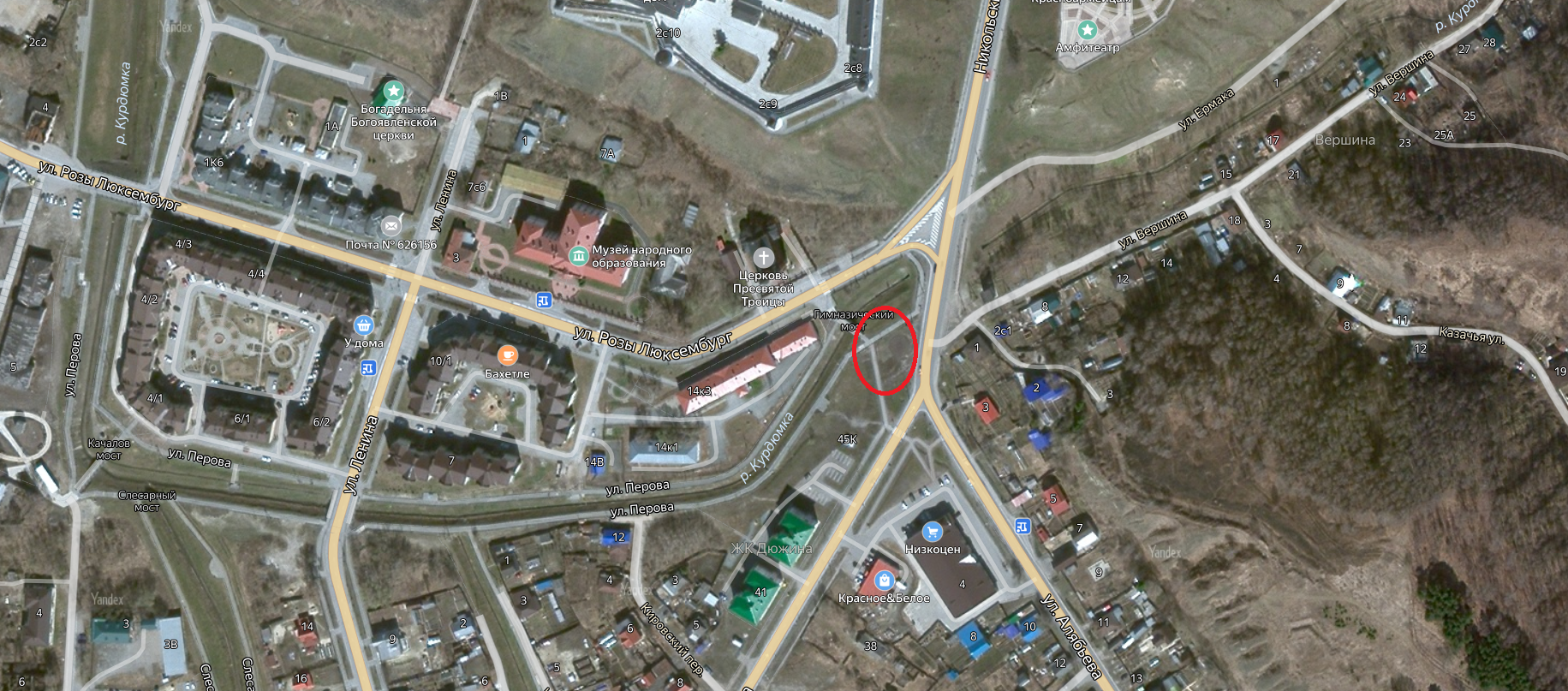 Приложение № 2к Положению о конкурсе «Лучший эскизный проект скульптурной композиции, посвященной основанию города Тобольска (Д. Чулков и «Ладья»)»ЗАЯВКА (для юридических лиц)на участие в конкурсе «Лучший эскизный проект скульптурной композиции, посвященной основанию города Тобольска (Д. Чулков и «Ладья»)» «__»_______20__ г.С порядком проведения открытом публичном конкурсе ««Лучший эскизный проект скульптурной композиции, посвященной основанию города Тобольска (Д. Чулков и «Ладья»)»» ознакомлен(а) и согласен(а). Принимая участие в настоящем конкурсе, я беру на себя ответственность за соблюдение авторских и смежных прав. Полноту и достоверность сведений, указанных в настоящей заявке, гарантирую. Заполняя данную заявку, я подтверждаю свое согласие 
на обработку организаторами конкурса указанных в ней персональных данных (в соответствии с требованиями Федерального закона от 27.07.2006 № 152-ФЗ «О персональных данных»). ЗАЯВКА (для физических лиц)на участие в конкурсе «Лучший эскизный проект скульптурной композиции, посвященной основанию города Тобольска (Д. Чулков и «Ладья»)»(Таблица заполняется на каждое физическое лицо, если заявка подается в составе творческого коллектива).	С порядком проведения открытом публичном конкурсе ««Лучший эскизный проект скульптурной композиции, посвященной основанию города Тобольска (Д. Чулков и «Ладья»)»» ознакомлен(а) и согласен(а). Принимая участие в настоящем конкурсе, я беру на себя ответственность за соблюдение авторских и смежных прав.«__»________20__ г.    ______________     _______________________________                                                                                                              Подпись                                            Ф.И.ОПолноту и достоверность сведений, указанных в настоящей заявке, гарантирую. Заполняя данную заявку, я подтверждаю свое согласие 
на обработку организаторами конкурса указанных в ней персональных данных (в соответствии с требованиями Федерального закона от 27.07.2006 № 152-ФЗ «О персональных данных»). «__»_______20__ г.    ______________      _______________________________                                                                  Подпись                                             Ф.И.О
Приложение № 1к Положению о проведении открытого публичного конкурса «Лучший эскизный проект скульптурной композиции, посвященной основанию города Тобольска (Д. Чулков и «Ладья»)»ТЕХНИЧЕСКОЕ ЗАДАНИЕна разработку эскизного проекта по созданию скульптурной композиции, посвященной основанию города Тобольска (Д. Чулков и «Ладья»)1Наименование организации2Фамилия, имя, отчество руководителя организации3Адрес организации4Адрес веб-сайта организации5Фамилия, имя, отчество контактного лица6Электронный адрес контактного лица7Телефон контактного лица8Краткое описание истории и деятельности организации9Сведения о наличии исключительных прав использования произведения (ссылочно основания правообладания)Наименование должности руководителя организации_______________             (подпись)_______________________            (инициалы, фамилия)Наименование должности руководителя организации_______________             (подпись)_______________________            (инициалы, фамилия)1Фамилия, имя, отчество2Адрес регистрации3Электронный адрес4Телефон5Сведения об образовании (наименование подтверждающих документов, дата их получения)